Composition du mois de octobre 2013Ecris devant les mots : synonyme ou antonyme :Long – court :………….…..…             - rapide – express :…..………..…Beau – joli : ………….……….            - lourd – léger : ………..……..…Classes ces groupes de mots :2010 – autrefois -  tout de suite – la semaine dernière – Lendemain – aujourd’hui – A l’aide des préfixes : << in – ir – il >> écris l’autonyme  des mots soulignés :Une phrase correcte                                         une phrase ……………Un transport régulier                                       un transport …………..Un élève prudent                                             un élève ………………Une écriture lisible                                         une écriture ………….Complete les phrases avec les verbes suivants : Cache – verse – stationne Le camion a  …………devant un magasinLe petit lapin se ………….dans le terrierMaman a ………….du sucre sur la tarte Composition du mois de octobre 2013LA FORETLa forêt n’est pas seulement les grands arbres qui la composent. Elle renferme toute vie animale et végétale, ou chacun joue son rôle. La forêt produit du bois pour les constructions ,la fabrication du papier et d’autres usages. Elle protège le sol de l’érosion, et elle lutte contre l’avancée du désert.QUESTIONSCompréhension du texte1/ Relève du texte une phrase de même sens que :La forêt donne du bois.2/ Coche la bonne réponse (x) :Le bois de la forêt est utilisé pour :La fabrication du papier  La fabrication des tapis    3/ Construis une phrase avec le mot «  protéger « Fonctionnement de la langue :1/ Complete : La forêt est protégée                      Les forêts ……………………………2/ Ecris correctement :Aujourd’hui la forêt renferme toute une vie.Aujourd’hui elles ………………………….Demains elles ……………………………..3/ Mets la phrase suivante à la forme négative :" La forêt produit du bois ".Paragraphe :Les forêts sont nécessaires à l’homme. Que faut-il faire pour les protéger ? (3 ou 4 lignes) Devoir du mois d’Octobre                             Le fils de Si Abderrahmane« Excuse-moi, mon fils, mais tu es de quelle famille ? »Je suis le fils de Abderrahmane, le boulanger.Ah,  le fils de Si Abderrahmane ; comment ! déjà si grand ?Quel âge as-tu maintenant ? je t’ai connu tout enfant.Et le jeune homme rougissant : dix-sept (17) ans.Ah, c’est toi Bachir, qui est au lycée de la capitale ?Oui , et je suis venu voir mes parents.Que dieu te garde à eux ! à nous aussi, tu es notre fierté.D’après   Assia Djebbar.QuestionsCompréhension de l’écrit : (6 pts)De quoi parle le texte ?     Le texte parle de : ……………………….Comment s’appelle-t-il ?     Il s’appelle ……………………Quel âge a-t-il ?    Il a ………………Relève du texte une phrase interrogative.Donne l’antonyme (≠) du mot connu.       Connu ≠ …………..Réécris cette phrase en mettant l’apostrophe (‘) :    Je te ai connu tout enfant.Production écrite : (4 pts)   Complète le dialogue suivant par :    - Où habites-tu ? interroge le vieil homme.        – J’ai 17 ans, réponds Bachir.Bonjour, mon fils, mais tu t’appelles comment ?Je m’appelle Bachir.Quel âge as-tu maintenant ?…………………………………………….…………………………………………...J’habite à Alger, dit Bachir.Devoir de français du mois d’octobre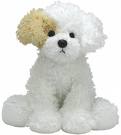 Texte :                          Perdu petit chien blanc -beige    Nommé GISMO, porte un collier avec motif rouge –jaune et bleu                  S.V.P contacter  le :   450-886-647 Compréhension du texte :              1-Ce texte  est : une annonce, un menu ou une histoire.               2-Comment s’appelle ce petit chien perdu?   ……………………              3 -Quelle est la couleur du petit chien ?     ………………………..Fonctionnement de la langue :              1-Trouve dans le texte un mot avec un accent.   …………….              2-Mets les accents effacés des mots suivants : creme  -   bete   -    ecriture.              3-Trouve le contraire des mots :                         possible  = ……………..  ,capable =…………..  3) Production écrite :     Complète le menu suivant à l’aide de cette liste :Purée de pomme de terre  -  yaourt  - Salade de concombre                  Entrée :………………………………….                  Plat du jour :……………………………………..                  Dessert :………………………..                Composition du mois de Novembre 2013                                                    Le garçon et le serpent    Il était une fois, en Chine, un petit garçon qui allait tous les jours à l’école. 
Un matin, sur son chemin, il voit un tout petit serpent. Un serpent qui parle. 
Le petit garçon le prend et le porte à l’école. 
Il le cache dans une boîte et lui donne à manger. Le serpent grossit, grossit. 
Il est plus grand qu’un éléphant. 
                                                                         Conte adapté (extrait du livre unique de français, IPN) 
Compréhension de l’écrit :1. Complète le tableau.2. Que se passe-t-il un jour ?  ..................................................................................................3. Ce texte est un conte. Relève une phrase qui le montre.     .......................................................................................................................................4. Classe les mots suivants par ordre alphabétique.                 serpent  -   garçon  -  chemin  -  boîte 5. Recopie le début de l’histoire.    .............................................................................................................................................................................................................................................................................................................6. Relève du texte un verbe à l’infinitif ( n’est pas conjugué ).   ..........................................7. Complète :     Le petit garçon         Les ......................  ..............................Production écrite :     Trouve les trois contes en donnant à chaque début du conte son fin MOURADComposition mensuelle ( décembre ) 
- Le texte : le renard 
        Le renard est un mammifère ,il vit dans les montagnes et les forêts . pour dormir ,il se creuse un terrier .Il vit tout seul : c'est un animal solitaire .
        Le renard est un carnivore ,il se nourrit de rats , d'oiseaux, de poissons et même de hérissons . c'est un animal très rusé .
                                                                                       D'après R.Bouclon "le renard ,livrets d'éveil "HachetteCompréhension : 
1-relie : 
   insects
  le renard se nourrit de poissons 
rats 
2- le renard est un animal solitaire. Vrai ou faux 
- Entoure la famille du renard :
    loup –renarde –poule -lionceau –renardeau – lynx –rang 
-Fonctionnement de la langue :
-Encadre le G.N.S et le G.V: 
    Le renard mange de la viande .
-Entoure les lettres muettes dans les mots suivants:
L'hiver / le tapis / un champ / le chat / la girafe .
Production écrite : Remplis la carte d'identité du Renard à partir du texte:
Nom :………………….
.
Classe :………………………….
Nourriture :………………………….
Habitat : ………………………………
Composition mensuelle ( décembre )  
Le texte : 
La vache est la femelle du bœuf . elle pèse 600 kilogrammes . Elle mange beaucoup d'herbe . Elle est très utile car elle nous donne du lait nécessaire à notre alimentation .Elle habite la ferme dans la compagne .
Compréhension : 
1-relie : 
insectes
La vache se nourrit d' poissons 
herbe. 
2-Que nous donne-t-elle? Elle nous donne ……………………… 
3- Choisis la bonne réponse : crocodile - bœuf – renard – 
     La vache est la femelle du……………………..
Fonctionnement de la langue :
1-Complète par le G.N.S qui convient:
    _ .............................. est un insecte.
    _………………..…….. dessine un chat .
   _ ………………..…….. mange de l'herbe .
2-Complète par une de ces terminaisons: es –e –ez –ent – ons
 Nous part…….à l'école .
Je manipul…..un ordinateur.
Vous regard……un match.
Tu dessin…..une girafe .
3-Relie : La gazelle 
carnivore Le cheval 
herbivore Le lion 
L'araignée 
insectivore Le lynx 
Production écrite :complète par: habite– se nourrit –pèse – est un
Le lion ………..grand félin .Il…………200kgs . Il …………….de zèbre 
et antilope . Il …………………..la savane d'Afrique et d'Asie .
 Composition de mois de janvierEXERCICE N° 01/Trouvez les synonymes de ces mots :Se promener ,manger , la joie , l’élève , dormir.Trouvez les antonymes :La chaleur , La descente , défenseur , gros .Formez deux phrases interrogatives , et deux phrases affirmatives , et deux autres négatives .Donnez le pluriel et le féminin des noms suivants :Docteur , Biologiste , Opérateur , Gagnant , Calmant , Elève , Tigre .EXERCICE N° 02/Rétablis l’ordre des phrases suivantes :Said est allé, pendant les vacances, chez son oncle ,il ne reste , à la ferme jamais à la maison ,dans la campagne il aime sortir , il va chercher un jour des escargots .Je barre l’intrus dans la liste suivante :Le chacal , la vache , le chameau , la montagne, le lion, le loup , l’avion .EXERCICE N° 03/Je relie chaque habitant à son pays :Un Jordanien                                        AlgérieUn Français                                         AllemagneUn Allemand                                       FranceUn Egyptien                                        ChineUn Algérien                                        JordanieUn Chinois                                         Egypte Composition	         Mois de Février                                                           Poème :                                                              Compréhension de l’écrit :Combien y a-t-il de strophes ? Combien y a-t-il de vers ? Que fait la pluie ?              La pluie  ……………………………………………    Souligne le GN et le GV :La pluie arrose les lilas.Classe les mots dans le tableau :              Amina  -  table  -  Chlef  -  pluie            Ecris au pluriel :               Un bateau ------------------------- des ……………               La pluie ------------------------- les ………………Complète :      a)      Elle      arrose     les lilas.           B)   La pluie    Rafraîchit le pré.             Nous ………….  les lilas                       Tu  ………. ………….    le pré.             Ils    ………….   les lilas.                        Vous  ……………….     le pré.   Production écrite :               Complète la strophe avec les mots : « l'eau – courait – messieurs – escargot –                                                                             dans – attrape – souris – la ».            Une……… verte   
    Qui …………….. dans l'herbe 
    Je l'……………….  par la queue 
    Je …….. montre à ces messieurs 
    Ces………….. me disent 
   Trempez-la   …………    l'huile    
   Trempez-la dans ……………
   ça fera un ………………….tout chaud  Composition de mois de févrierLa maison des nains     Blanche neige entre dans la petite maison, tout est petit et bien propre, la jeune fille a faim et soif, elle prend des légumes et du pain dans les petites assiettes et boire une goutte d'eau dans chaque gobelet, puis comme elle est très fatiguée, elle se couche sur le grand lit et s'endort.Questions :a 1- Compréhension :1)- Donne un autre titre au texte.2)- réponds par "vrais" ou "faux" :      Blanche neige entre dans la foret………..……      La jeune fille a faim et soif……………….       Elle se couche sur le grand tapis………..……3)-Donne le contraire du mot :             petit ≠……..…….a 2-fonctionnement de la langue:1)- Encadre le GNS et le GV:Blanche neige prend des légumes et du pain.2)- remplace le sujet par un pronom:Les sept nains trouvent une petite fille dans la maison.……………….. trouvent une petite fille dans la maison.a 3- production écrite :Complète le texte par les mots suivants: nains- fatiguée- fille- lit.Blanche neige est une jeune ………….…..….., elle entre dans la maison des……………….…...,et se couche sur le grand………………..……parc qu'elle est très……………………….Composition mensuelle ( février 07 ) 4ème A PExercice n= 1 
Cherche au dictionnaire les définitions des mots : (2)
Chargement - magasin 

Exercice n=2(2)
relie les antonymes :
                               - rapide                   - chaud 
                               - arrive                    - léger 
                               - lourd                     - lent 
                               - froid                      - départ 
Exercice n =3(1.5)
complète par wagon-lit ; wagon-restaurant ; bateau-citerne )
       ………………………...est un wagon où les voyageurs peuvent manger .
       …................................est un bateau destiné au transport des chargements liquides.
       ………………………...est un wagon où les voyageurs peuvent dormir .
Exercice n=4 (1.5)
Cite les moyens de transport qui existe dans ta ville :
       1…………………….………2…………………..………..3 ………………………..

Exercice n=5(3)
        Place les accents qui manquent :
             En aout ; les eleves ne vont pas à l’ecole .
               cafe - zebre - arret


DEVOIR N° 01 2EME TRIMESTRELe  petit lionLe petit lion attend sa mère . Il a peur et il pleure, une girafe passe , elle lui dit :Ne pleure pas, petit lion  . Je vais chercher ta mère .Je souligne la bonne réponse :                                                    Son pèreLe petit lion attend                       Son frère                                                   Sa mère                                                                      La souris          Qui va chercher sa mère                   La girafe                                                                   Le renard   J’ordonne la phrase :Petit lion – Sa mère – attend…………………………………………………….Je donne le contraire : long – petit         Grand  ≠ …………….. – Court ≠ ……………Je relie par une flèche :L’éléphantLe poussin                                      - un animal domestiqueLe chat                                            - un animal sauvageLa girafe                       DEVOIR N° 02 2EME TRIMESTREComplète par le même mot :Mohamed …………………du sportMa sœur …………………. Le ménageIl……………. FroidQue……………….elle ?Forme des phrases avec les mots :Sauvage – domestique………………………………………………..………………………………………………..Ecris les phrases à la forme négative :Mon père répare la voitureGrand – père va au marchéMohamed et Riad vont à l’écoleLe poisson nage viteRéponds aux questions en employant la forme négative :Est – il – malin ?…………………………………………………………….Composition de français du mois d'avril

Texte : 

            L'entendez-vous, l'entendez-vous ? 
            L'eau sur les cailloux ?
            Elle passé
            Court et glisse
            Et doucement offre aux branches
            Qui penchant
            Sa chanson douce

Q u e s t i o n s:

* Compréhension de l’écrit : (6pts)

1) Recopie la bonne réponse
Dans le texte, on parle de: 
- a) la pendule               - b)   l'eau             - c)  la lune
2) Combien y a-t-il de strophes dans ce texte poétique ?
3) Relève du texte deux verbes.
4) Complète:
         Tu as   * il/elle ……….. * vous …………. * Ils/elles …………….
5) Encadre le GNS et le GV dans la phrase:
      elle passe.

* Production écrite : (4pts)

Mets les vers en ordre:
   - Printemps
   - Donne-moi de l'eau
   - Pour arroser les plantes
   - S'il te plaît.Composition du mois de MaiLa mer !- Le mot mer est magique .Il nous fait penser aux vagues , aux poissons ,à la chaleur ,aux plages     ,aux rochers ,aux voyages et aux vacances . - La mer joue un rôle important dans notre vie .pour nous déplacer,nous nourrir et nous rafraîchir       ,nous allons vers elle. - Nous aimons nager .la natation est un sport complet, elle nous permet de rester en forme et en       bonne santé.   Questions :Vocabulaire /compréhension :A quoi nous fait penser la mer ?……………………………………………………………………………………………….………………………………..b) Cite deux mots de la même famille que « magique »1- ………………………………………       -       2-     …………………………..Cite deux noms de poissons :1- ………………………………………………                  2-      ……………………………………………..   2) Fonctionnement de la langue :        a) Ecris à la forme négative : Nous aimons nager                                                         Nous ……………………………………………………   b) Ecris au féminin :        Un client                        ………………………………………………………              Le boucher                        …………………………………………………..…                     Un bon écolier  	………………………………………………  c) Relève du texte  2 verbes à l’infinitif :      ……………………………………………….        -    ……………………………………………..d) Nous aimons nager ....  Complète :     J’ …………..………… nager      -   Tu ……………..……… nager .3) Production écrite :              Complète le modèle suivant : Le mot vacances est un mot magique.         Il nous  rappelle ……………………………,………………………..…………,……………………………,                et ……………………………  .  Composition mensuelle ( mai ) 4ème A P 
   Le texte : 
        La natation fait travailler le souffle ,elle allonge les muscles et rend le corps plus souple . Ce sport peut être pratiqué dès le plus jeune âge .Il est excellent pour la santé .Aimerais-tu devenir un grand nageur ? 
Compréhension : 
1-Donne un titre au texte .Le titre :………………………..
2-La natation fait travailler, quoi ?................................................. .............
3- Complète :
Celui qui pratique la natation est un …………………..
Celui qui joue le football est un ……………………….
Celui qui joue le basket-ball est un ……………………… Fonctionnement de la langue :Devoir de français (3ème trimestre) 

L’olivier
      L’olivier est un arbre des pays chauds, Il pousse sur des terrains pierreux et sec. 
C’est un arbre qui donne des olives à partir de 5 ans. Il peut vivre des centaines d’années. Plus il est vieux plus il donne des olives. 

A) Compréhension de l’écrit : 
1) L’olivier est- il un arbre des pays chauds ou des pays froids ? 

    L’olivier est un arbre ………………………………………………………. 

2) L’olivier donne des olives à partir de quel âge? 

    L’olivier donne des olives à partir ……………………………………………. 

3) Il peut vivre combien d’années ? 

    Il peut vivre …………………………………………………………………… 

B) Point de langue : 
1) Quel est le pronom personnel qui correspond au verbe conjugué. 

     ….…………..donnent , ………….…….. donnons 

2) Relie chaque mot avec son antonyme : 

            - joli                                      - près 
            - méchant                             - peu 
           - beaucoup                            - laid 
           - heureux                               - gentil 
           - grand                                   - triste 
           - loin                                       - petit 

3) Mets les phrases suivantes à la forme négative : 

* L’olivier est un arbre des pays froids. 
    ……………………………………………………………. 
* Le pommier donne de l’huile d’olive. 
    …………………………………………………………….. 
* C’est un arbre. 
     ………………………………………. 
C) Production écrite : 

Remets les phrases en ordre : 
1) Pousse de toutes tes forces avec ta tête ! 

2) Je ne peux pas ! Non, je ne peux pas ! la graine est trop dure. 

3) Petite plante ! petite plante ! il faut sortir. 

4) Je ne peux pas, répondit elle, je suis enfermée ! 

_………………………………………………………………… 

_………………………………………………………………… 

_………………………………………………………………… 

_ ………………………………………………………………… PasséPrésentFutur------Le titre du texte ?Quand se passe la scène ?Où se passe la scène ?................................................................................................................................................Début du conteFin du conteClassement1Dans le passé, l’eau de mer était douce mais un capitaine de bateau…AElle saute par la fenêtre et les ours ne l’ont plus revue.  1              ...........  2               ...........  3               ...........AElle saute par la fenêtre et les ours ne l’ont plus revue.  1              ...........  2               ...........  3               ...........2Il y a bien longtemps, dans une ville lointaine, vivait un cordonnier qui réparait les chaussures…BDepuis ce jour-là, l’eau de mer est salée et les gens ne peuvent plus la boire.  1              ...........  2               ...........  3               ...........BDepuis ce jour-là, l’eau de mer est salée et les gens ne peuvent plus la boire.  1              ...........  2               ...........  3               ...........3Il était une fois, trois ours qui habitaient une maison dans la forêt.CQuand il est revenu tous ses amis sont venus le saluer.  1              ...........  2               ...........  3               ...........CQuand il est revenu tous ses amis sont venus le saluer.  1              ...........  2               ...........  3               ...........Coposition mois de decembre  Une grande animation règne dans la gare, le train de Paris part à 4h10 très exactement. Le train comporte un wagon-restaurant ou les voyageurs pourront prendre leur repas au cours du trajet.     Un coup de sifflet le train, lentement; se met en route. Bon voyage !  QuestionsCompréhension du texte:Ou se passe la scène?Donne un titre au texte.                                        Le coup de sifflet, c'est pour annoncerDonne le synonyme du mot souligné.Les voyageurs pourront prendre leurs repas au cours du trajet.  Relie les mots de la même famille.La gare                grandirGrand                  garage       Fonctionnement de la langue relie comme il convient :                                                                 le                     enfantla                      stylol'                       trousseComplète par un G.N.S…………………est un carnivore.Sépare les phrase en deux groupe ( G N S  et  G V )Le lion et la lionne vivent dans la savane.Donne l'infinitif et le groupe des verbes conjugués.Je mange les fruitsNous remplissons le seau.Nous allons au stade.Mets les verbe au présent de l'indicatif.- Je cache la bille.                      Tu ………………la bille.-  Le train arrive à 9h                    ILs  …………….à 9h.                 Noms propres                   Noms communs………………………………………………………………………………………………………………………………………………………………